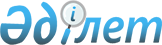 Об утверждении Правил государственной регистрации впервые производимых (изготавливаемых) и впервые ввозимых (импортируемых) на территорию Республики Казахстан кормовых добавок
					
			Утративший силу
			
			
		
					Постановление Правительства Республики Казахстан от 20 февраля 2008 года N 175. Утратило силу постановлением Правительства Республики Казахстан от 23 июля 2015 года № 567

      Сноска. Утратило силу постановлением Правительства РК от 23.07.2015 № 567 (вводится в действие со дня его первого официального опубликования).      Сноска. Заголовок в редакции постановления Правительства РК от 24.05.2012 № 668 (вводится в действие по истечении десяти календарных дней после первого официального опубликования).      В целях реализации Закона Республики Казахстан от 21 июля 2007 года "О безопасности пищевой продукции" Правительство Республики Казахстан ПОСТАНОВЛЯЕТ: 

      1. Утвердить прилагаемые Правила государственной регистрации впервые производимых (изготавливаемых) и впервые ввозимых (импортируемых) на территорию Республики Казахстан кормовых добавок.

      Сноска. Пункт 1 в редакции постановления Правительства РК от 24.05.2012 № 668 (вводится в действие по истечении десяти календарных дней после первого официального опубликования).

      2. Настоящее постановление вводится в действие по истечении десяти календарных дней после первого официального опубликования.       Премьер-Министр 

      Республики Казахстан 

Утверждены         

постановлением Правительства 

Республики Казахстан    

от 20 февраля 2008 года № 175  

Правила

государственной регистрации впервые производимых

(изготавливаемых) и впервые ввозимых (импортируемых)

на территорию Республики Казахстан кормовых добавок      Сноска. Правила в редакции постановления Правительства РК от 24.05.2012 № 668 (вводится в действие по истечении десяти календарных дней после первого официального опубликования). 

1. Общие положения

      1. Настоящие Правила государственной регистрации впервые производимых (изготавливаемых) и впервые ввозимых (импортируемых) на территорию Республики Казахстан кормовых добавок (далее – Правила) разработаны в соответствии с подпунктом 5) статьи 5 Закона Республики Казахстан от 21 июля 2007 года "О безопасности пищевой продукции" и определяют порядок государственной регистрации впервые производимых (изготавливаемых) и впервые ввозимых (импортируемых) на территорию Республики Казахстан кормовых добавок.



      2. В Правилах используются следующие понятия:



      1) апробация кормовых добавок – испытания, проводимые в лабораторных и производственных условиях с целью определения их биологических свойств, эффективности использования их в ветеринарной практике, отсутствия последствий действия кормовых добавок, а также экологической безопасности;



      2) государственный реестр кормовых добавок (далее – реестр) – перечень, издаваемый уполномоченным органом в области ветеринарии (далее – уполномоченный орган), содержащий сведения о кормовых добавках, прошедших государственную регистрацию и разрешенных к производству, импорту и применению в Республике Казахстан;



      3) государственная регистрация кормовых добавок – внесение уполномоченным органом в порядке, установленном законодательством Республики Казахстан в области ветеринарии, кормовых добавок в реестр по результатам их экспертизы, апробации и регистрационных испытаний и выдача на них регистрационных удостоверений установленной формы;



      4) регистрационные испытания кормовых добавок – комплекс методов, методик, применяемых в порядке, установленном уполномоченным органом, для определения соответствия кормовых добавок требованиям законодательства Республики Казахстан в области ветеринарии;



      5) кормовые добавки – вещества органического, минерального и (или) синтетического происхождения, используемые в качестве источников недостающих питательных и минеральных веществ и витаминов в рационе животных, являющихся источником пищи для человека;



      6) усовершенствованные кормовые добавки – кормовые добавки, после соответствующих регистрационных испытаний занесенные в реестр с изменениями компонентов при их изготовлении, технологии их производства, способные повлиять на их свойства, а также других способов их использования (применения, хранения) или показания к использованию;



      7) регистрационное удостоверение – документ, выдаваемый уполномоченным органом на кормовые добавки, с целью подтверждения его государственной регистрации и введения в реестр;



      8) заявитель (производитель) – физическое или юридическое лицо, подавшее заявление на государственную регистрацию кормовых добавок.



      3. Правила распространяются на все физические и юридические лица, производящие (изготавливающие) и ввозящие (импортирующие) кормовые добавки.



      4. В Республике Казахстан производство (изготовление), ввоз (импорт) и реализация кормовых добавок разрешаются только после их государственной регистрации, за исключением случаев производства (изготовления) и ввоза (импорта) образцов, необходимых для проведения регистрационных испытаний.



      5. Государственная регистрация впервые производимых (изготавливаемых) и впервые ввозимых (импортируемых) кормовых добавок, проведенная в других государствах, не является основанием для внесения их в реестр.



      6. Не допускается повторная государственная регистрация кормовых добавок одного вида, одного наименования и изготовленных одним производителем. 

2. Порядок государственной регистрации впервые производимых

(изготавливаемых) и впервые ввозимых (импортируемых) на

территорию Республики Казахстан кормовых добавок

      7. Государственная регистрация включает в себя:



      1) экспертизу нормативно-технической документации на кормовые добавки, представляемые заявителем;



      2) экспертизу результатов научных и лабораторных исследований;



      3) внесение кормовых добавок в реестр.



      8. Внесение кормовых добавок в реестр является заключительным этапом государственной регистрации и сопровождается выдачей регистрационного удостоверения.



      9. Для государственной регистрации кормовых добавок заявитель представляет в уполномоченный орган следующие документы:



      1) заявление на государственную регистрацию кормовых добавок по форме согласно приложению 1 к настоящим Правилам;



      2) нормативно-техническую документацию на кормовые добавки (далее – НТД) для впервые производимых (изготавливаемых) на территории Республики Казахстан кормовых добавок, согласованную с уполномоченным органом в соответствии с Законом Республики Казахстан "О безопасности пищевой продукции";



      3) заключение на НТД научно-исследовательского учреждения, определяемого уполномоченным органом;



      4) документ с данными о производстве кормовых добавок;



      5) методы контроля кормовой добавки;



      6) сертификат качества кормовой добавки;



      7) документы, подтверждающие регистрацию кормовой добавки, если она зарегистрирована вне пределов Республики Казахстан;



      8) документ с данными об оригинальном названии кормовой добавки, если она зарегистрирована как торговый знак в соответствии с  законодательством  Республики Казахстан о торговых знаках, знаках обслуживания и наименованиях мест прохождения товаров;



      9) образцы кормовых добавок в следующем объеме – три упаковки или от 500 граммов до 1 килограмма.



      10. НТД включает:



      1) показатели безопасности кормовых добавок;



      2) сроки годности кормовых добавок;



      3) требования к упаковке, маркировке, условиям процессов (стадий) разработки (создания), производства (изготовления), оборота кормовых добавок;



      4) программы производственного контроля за безопасностью кормовых добавок;



      5) методики исследований, оценки рисков, способы их минимизации;



      6) способы утилизации и уничтожения опасных кормовых добавок.



      11. Документы, указанные в пункте 9 настоящих Правил, представляются в уполномоченный орган в оригинале или нотариально заверенной копией, которые рассматриваются на соответствие требованиям настоящих Правил в течение 5 рабочих дней.

      В случае несоответствия представленных документов или представления недостоверных сведений, уполномоченный орган в течение установленных сроков рассмотрения возвращает все документы, представленные заявителем, с указанием причин в письменном виде.

      После устранения несоответствия представленных документов или представления достоверных сведений заявитель представляет документы в уполномоченный орган в порядке, установленном пунктом 9 настоящих Правил.



      12. Копии представленных документов с образцами кормовых добавок в течение 5 рабочих дней уполномоченным органом направляются в государственную ветеринарную организацию (далее – лаборатория), осуществляющую функции по проведению регистрационных испытаний и апробации кормовых добавок согласно законодательству Республики Казахстан в области ветеринарии.

      Лабораторные исследования включают в себя проведение регистрационных испытаний и/или апробации кормовых добавок.



      13. Регистрационные испытания проводятся в соответствии с методами контроля, указанными в НТД на кормовые добавки, не более 60 календарных дней.



      14. Для проведения апробации кормовых добавок, а также усовершенствованных кормовых добавок совместно с заявителем (производителем) составляется программа производственных испытаний, которая утверждается руководителем подразделения уполномоченного органа.

      Апробация кормовых добавок проводится не более 2 лет.



      15. Затраты на проведение регистрационных испытаний и апробации кормовых добавок несет заявитель.



      16. На основании результатов лабораторных исследований уполномоченный орган в течение 5 рабочих дней после их поступления принимает решение о (об) государственной регистрации кормовых добавок или отказе с уведомлением заявителя (производителя) в письменном виде с указанием причин.



      17. После внесения в реестр заявителю выдается регистрационное удостоверение согласно приложению 2 к настоящим Правилам.



      18. Срок действия регистрационного удостоверения составляет 6 лет. За один месяц до истечения срока действия регистрационного удостоверения подается заявление на регистрацию кормовых добавок.



      19. Прекращением действия регистрационного удостоверения на кормовые добавки являются:



      1) истечение срока действия государственной регистрации кормовых добавок;



      2) ликвидация юридического лица;



      3) изменение компонентов кормовых добавок, технологии его изготовления;



      4) изменения наименования, местонахождения или реорганизации заявителя (производителя);



      5) решение суда.



      20. В случаях утери, порчи оригинала регистрационного удостоверения на кормовые добавки, заявитель информирует уполномоченный орган и подает заявление на выдачу дубликата регистрационного удостоверения. Дубликат регистрационного удостоверения выдается уполномоченным органом в течение 10 календарных дней после поступления заявления.

Приложение 1             

к Правилам государственной регистрации

впервые производимых (изготавливаемых)

и впервые ввозимых (импортируемых)

на территорию Республики Казахстан 

кормовых добавок           

                           ЗАЯВЛЕНИЕ      Прошу провести государственную регистрацию в Республике

Казахстан кормовой добавки

_____________________________________________________________________

_____________________________________________________________________

_____________________________________________________________________

         (торговое и общепринятое название кормовой добавки)

      1. Заявитель кормовой добавки

_____________________________________________________________________

_____________________________________________________________________

        (название юридического лица, Ф.И.О. физического лица)

      2. Адрес заявителя, телефон, факс, банковские реквизиты

_____________________________________________________________________

_____________________________________________________________________

      3. Сведения о кормовой добавке:

      3.1. Состав: __________________________________________________

_____________________________________________________________________

      3.2. В форме

_____________________________________________________________________

                   (указать форму кормовой добавки)

      3.3. Назначение

_____________________________________________________________________

_____________________________________________________________________

      3.4. Разработчик кормовой добавки

_____________________________________________________________________

_____________________________________________________________________

     (Ф.И.О. физического лица, название юридического лица, адрес)

      3.5. Производитель кормовой добавки

_____________________________________________________________________

_____________________________________________________________________

      (название юридического лица, Ф.И.О. физического лица, адрес)

      4. Представитель заявителя

_____________________________________________________________________

_____________________________________________________________________

      (Ф.И.О. и должность представителя)

      5. К заявлению прилагаются следующие нормативно-технические

документы

_____________________________________________________________________

_____________________________________________________________________

      6. Заявитель гарантирует оплату расходов по государственной

регистрации кормовой добавки.

      7. Заявление подано:

"___" ______ 20__ г. ________________________________________________

                        (подпись) (Ф.И.О. представителя заявителя)

      8. Заявление принято в Комитет ветеринарного контроля и надзора

Министерства сельского хозяйства Республики Казахстан:

"___" _______ 20__ г. _______________________________________________

                     (подпись) (Ф.И.О. и должность принявшего заявку)

      9. Заявление принято в государственные ветеринарные

организации:

"___" _______ 20__ г. _______________________________________________

                    (подпись) (Ф.И.О. и должность, принявшего заявку)

Приложение 2             

к Правилам государственной регистрации

впервые производимых (изготавливаемых)

и впервые ввозимых (импортируемых) 

на территорию Республики Казахстан  

кормовых добавок           

                             МИНИСТЕРСТВО

                         СЕЛЬСКОГО ХОЗЯЙСТВА

                         РЕСПУБЛИКИ КАЗАХСТАН

                    РЕГИСТРАЦИОННОЕ УДОСТОВЕРЕНИЕ                            № ____________Выдано настоящее удостоверение ______________________________________

_____________________________________________________________________

     (наименование юридического лица, Ф.И.О. физического лица)в том, что в соответствии с Правилами государственной регистрации

впервые производимых (изготавливаемых) и впервые ввозимых

(импортируемых) на территорию Республики Казахстан кормовых добавок

_____________________________________________________________________

       (общепринятое и торговое наименование кормовой добавки)

в форме _____________________________________________________________

                     (указать форму кормовой добавки)предназначенный для _________________________________________________

_____________________________________________________________________

          (указать сферу применения, ограничения и т.д.)Производитель кормовой добавки ______________________________________

_____________________________________________________________________Зарегистрирован в Республике Казахстан за № _________________________

                                               (номер регистрации)

от "____" __________________ г. до ____________________ года

          (дата регистрации)        (срок регистрации) Данное удостоверение не является обязательством по закупке кормовой

добавки и сертификатом качестваРуководитель ______________ _________________

                (подпись)         (ФИО)

      МП 
					© 2012. РГП на ПХВ «Институт законодательства и правовой информации Республики Казахстан» Министерства юстиции Республики Казахстан
				